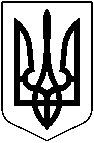 УКРАЇНАМАЛИНСЬКА МІСЬКА РАДА ЖИТОМИРСЬКОЇ ОБЛАСТІРОЗПОРЯДЖЕННЯМІСЬКОГО ГОЛОВИвід 31.03.2021 № 77Про надання матеріальної допомоги  у зв’язку з Міжнародним днем  пам’яті жертв радіаційних аварій і катастроф та 35-ю річницею Чорнобильської катастрофи З нагоди відзначення Міжнародного дня пам’яті жертв радіаційних аварій і катастроф та 35-ї річниці Чорнобильської катастрофи, керуючись ст.42 Закону України «Про місцеве самоврядування в Україні», з метою належного вшанування подвигу ліквідаторів наслідків аварії на Чорнобильській атомній електростанції та надання допомоги постраждалим внаслідок аварії на ЧАЕС, згідно міської  Програми соціального захисту окремих категорій громадян «Турбота» на 2021-2023 роки (затвердженої  рішенням 1-ї сесії Малинської міської ради восьмого скликання від 23.12.2020 року №87) надати грошову допомогу із бюджету Малинської міської територіальної громади наступним категоріям:- сім’ям померлих та загиблих учасників ліквідації наслідків аварії                на ЧАЕС, смерть яких має причинний зв’язок із наслідками Чорнобильської катастрофи, з розрахунку   500 грн. на сім’ю (додаток 1);- потерпілим І категорії  (особам з інвалідністю 1 та 2 групи) з числа учасників ліквідації наслідків аварії на ЧАЕС з розрахунку 500 грн. кожному                   (додаток 2);- дітям з інвалідністю, захворювання яких пов’язані з наслідками  Чорнобильської катастрофи,  з розрахунку 1000 грн. на дитину (додаток 3).2.  Управлінню праці та соціального захисту населення виконкому Малинської міської ради (Сергій НЕДОГАРОК) провести фінансування та виплату згідно бюджетних призначень по КПКВК 0813242 «Інші заходи у сфері соціального захисту і соціального забезпечення»  в сумі 35000 грн.     (тридцять п’ять тисяч гривень).3. Контроль за виконанням даного розпорядження покласти на заступника міського голови Віталія ЛУКАШЕНКА.Міський  голова                                                    Олександр СИТАЙЛОПроект погоджено:Розробник:Сергій НЕДОГАРОК____________________Додаток  1 до розпорядження міського голови від 31.03.2021 № 77Списоксімей померлих та загиблих учасників ліквідації наслідків аварії на ЧАЕСна отримання грошової допомогиКеруюча справами виконавчого комітету                                  Ірина КОПИЛОДодаток  2 до розпорядження міського голови                                                                          від  31.03.2021 № 77 СПИСОКпотерпілих І категорії з числа  учасників ліквідації наслідків аварії на ЧАЕСна отримання грошової допомогиКеруюча справами виконавчого комітету                                  Ірина КОПИЛОДодаток  3   до розпорядження міського голови                                                                           від  31.03.2021 №  77СПИСОКдітей з інвалідністю, захворювання яких пов’язані з наслідками аварії на ЧАЕС на отримання грошової допомогиКеруюча справами виконавчого комітету                                  Ірина КОПИЛО31.03.2021Ірина КОПИЛО31.03.2021Віталій ЛУКАШЕНКО31.03.2021Михайло ПАРФІНЕНКО31.03.2021Олена ОТЮСЬКО№ з/пПрізвище, ім’я, по батькові померлого Прізвище, ім’я, по батькові одержувача допомоги   Адреса проживанняЛевкович Олександр ФедоровичЛевкович Ніна Антонівна  - вдовам. Малин вул. Захарченка, 14/7Кондратенко Олександр МиколайовичКондратенко Лідія Миколаївна - вдовам. Малинвул. Мічуріна, 20Гузь Сергій ФедосійовичГузь Марія       Степанівна - вдовам. Малин                                ІІ пр. Комарова, 18Литвинцев Володимир ВасильовичЛитвинцева Ніна Максимівна - вдовам. МалинІІ пр. Романенка, 13Бернацький Микола ВолодимировичБернацька Марія Петрівна - вдовам. Малин                                    ІІ пр. Козацький,4Степаненко Петро ІвановичСтепаненко Надія Сергіївна - вдовам. Малин вул. Щербакова,42 ГлущенкоІван ДмитровичГлущенко Галина Іванівна - вдовам. Малин вул. Макаренка, 20Михайленко Валерій ОлександровичМихайленко Антоніна Костянтинівна - вдовам. Малин                            вул. Дорошок,20/26Диняк Олександр СергійовичДиняк Тамара Миколаївна - вдовам. Малин вул. Дорошок,22/38КононенкоІван ВасильовичКононенко Ганна Олександрівна - вдовам. Малинвул. Лисенка,32ФілоненкоМиколаМиколайовичФілоненко Галина Іванівна - вдовам. Малинвул. Дорошок,20/16Мирутенко Василь МихайловичМирутенко Раїса   Ігорівна - вдовам. Малинвул. Українських  Повстанців, 36/9 БілявськийВалерій ОпанасовичБілявська Ольга Василівна - вдовам. Малин вул. ГМП,12/9ЧорногузВолодимирІвановичЧорногуз Валентина Адамівна - вдовам. Малинвул. Мирутенка,47ГрищенкоПетро ВасильовичГрищенко Ніна Василівна - вдовам. Малинвул. Володимирська,28А/37ЯрмоченкоЮрій    Віталійович              Ярмоченко Наталія Олександрівна - вдовам. Малинпровул. Героїв Крут, 9Науменко СергійВасильовичНауменко НадіяЄвстафіївна - вдовам. Малинпровул. Заводський 11Каплій ВасильГеоргійовичСтефієнко ТамараАдамівна - вдовам. Малинвул.Дорошок, 29/19Дученко Петро              ІвановичДученко Галина Степанівна - вдовам.Малин вул..Машинобудівників.6/5ДяченкоВолодимир МиколайовичДяченко Тамара Дмитрівна - вдовам. Малин                            вул. Макаренка,58ОсадчийВіктор АндрійовичОсадча Оксана Гнатівна - вдовам. Малин                             вул. В.Стуса,23/26Сябер Анатолій                 Павлович         Сябер Валентина Юхимівна - вдовам. Малин            вул. Автомобілістів, 12Єсипчук МиколаМиколайовичЗоря Ольга  Юхимівна - вдовам. Малин                   вул.Володимирська,26В/90  Оксютович Василь ОлександровичОксютович Ніна Тодотівна - вдовам. Малин                   провул.Кримського,1/5Литвин Олександр ВасильовичЛитвин Людмила Георгіївна - вдовам. Малинвул. Дорошок,20/56Лящук Євгеній ОлександровичЛящук Галина Іванівна - вдовам. Малин, вул. Лисенка, 4/4Гуренко Валерій ПетровичАврамчук Євгенія Валеріївна - донькам. Малин, вул. Чехова, 42Давиденко Володимир ВолодимировичДавиденко Олена Іванівна - вдовам. Малин, вул. Дорошок,22/15Назаренко Олег ВікторовичНазаренко Марина Борисівна - вдовам. Малин, вул. Грушевського,6А/14Слобожан В'ячеслав МиколайовичСлобожан Марія Петрівна - вдовам. Малин, вул. Кузнецова, 32Андрійчук Микола МихайловичАндрійчук Любов Микитівна - вдовам.Малин, вул..Заводська, 16/2Ковальчук Сергій ФедоровичКовальчук Ніна Вікторівна - вдовам.Малин, вул. Космонавтів, 13Сорока Віктор ЯковичСорока Марія Олексіївна - вдовас. СлобідкаЧморик Михайло СтепановичЧморик Галина Антонівна - вдовас. УкраїнкаСнегур  Сергій СеменовичСнегур Галина Володимирівна - вдовас.НедашкиСтепаненко Сергій ОлексійовичСтепаненко Лідія Борисівна - вдовас.ЛюбовичіФуркалюк Василь ФедоровичФуркалюк Марія Іванівна - вдовас.ГамарняЛевченко Іван МиколайовичЛевченко Марія  Антонівна - вдовас.Слобідка№з/пПрізвище, ім’я, по батькові одержувачаАдреса проживанняГрупаГлущенко Іван Іванович                    м. Малинвул. Ватутіна,411 Гльоза СергійІванович м. Малинвул. Партизанська, 6 /142 Дмитренко Анатолій Григорович        м. Малинвул. Героїв Малинського Підпілля,14/922 Прачук Володимир Григорович           м. Малинвул. Огієнка, 2.Сав’юк  Михайло Михайлович м. Малинвул. Володимирська, 23 А2 Тимошенко Василь Гаврилович м. Малинвул. Чернишевського, 17 Б2 Чудаківський Микола Михайлович м. Малинвул. Мічуріна, 392 Яковенко Валерій Євгеновичм. Малин,вул. Приходька, 63Б/302Цудак Петро Володимировичм. Малин, вул. Заводська, 682 Наумов Леонід Митрофановичм. Малин, вул.  Українських Повстанців,44/21 Волковський Віктор Михайловичм.Малин, вул. Лисенка, 13/72 Гуменюк Сергій Андрійовичм.Малин, вул. 30 років Перемоги, 11/72 Джура Володимир Павловичм.Малин, вул. Героїв Малинського Підпілля, 12/221 Ройт Анатолій Петровичм.Малин, вул. Грушевського, 1502 Зайдліч Віталій Павловичсмт. Гранітне2 Малишев Василь Миколайовичсмт. Гранітне2 Ореховський Роман Олександровичс.Щербатівка2 Сахневич Олександр  Миколайовичс.Юрівка2Галєєв Леонід Дмитровичс.Федорівка2 Мерем’янін Олександр Васильовичс.Федорівка2 Глущенко Анатолій Васильовичс.Діброва2 Сичевський Василь Михайловичс.Юрівка1 № з/пП.І.П. дитини з інвалідністюДата народженняДомашня адресаНечипоренко Анастасія  Юріївна23.05. 2004м. Малинвул. Володимирська, 26В/72Кириченко Даніїл Юрійович28.09.2007 м. Малинвул. Володимирська, 26А/30Вождай Олександра Юріївна31.12.2007м. Малин вул. Древлянська, 21Тішин Олексій Олександрович14.03.2008м. Малинвул. Приходька, 63Б кв. 67Бовсунівський Андрій Миколайович04.06.2010смт. Гранітне